Игра – путешествие «По лесным тропинкам».Цели:* способствовать развитию ловкости, быстроты;* формировать стремление к  здоровому образу жизни;*формировать способность видеть и чувствовать красоту природы, красок, запахов, звуков;*воспитывать экологическую культуру.Задачи: вызвать положительный эмоционально-психологический настрой; Развивать обогащать словарный запас: турист, палатки, котелок, компас, рюкзак, поход, привал, пеший , спелеотуризм и т.д.Оборудование: плакаты с изображениями леса, туриста с рюкзаком. Ход мероприятия:Ведущий 1. Осень грустная настала, но не будем унывать,                        Лучше будем все вместе день туризма отмечать.Ведущий 2. Сегодня Всемирный день туризма. Поздравляем всех с праздником.Чтец 1: В руках гитара, за спиной рюкзак,               Вся обстановка дышит оптимизмом…                Мы не случайно начинаем так –                Мы нынче отмечаем День туризма!                Вы пышете здоровьем круглый год!                Вам не страшны любые катаклизмы!               И коль вы не ушли еще в поход,                Позвольте вас поздравить с Днем туризма!(Л.Б.Трушникова)Чтец 2. Собирала я рюкзак.              Что-то сделала не так…              Он штангисту – силачу              Получился по плечу.              Может, зонт не брать в поход?..              Ну, а если дождь пойдет?Может, лишняя подушка?..Сковородка?.. Раскладушка?..Может, выложить утюг?А помнутся платья вдруг?!Может, папу взять в поход?Пусть он мой рюкзак несет.			(Елена Дюк).Ведущий 1. Кто такой турист?  -Это путешественник. Турист путешествует по другим городам и странамВедущий 2. Но наши ребята пока сами не могут путешествовать по другим городам и странам. Зато они могут совершать туристические походы по нашей  природе, по лесам и паркам.Ведущий 1. Верно. Осень красивое  и богатое для туризма время года. В это время в природе происходит много изменений. Это и солнце прячется за тучи, идет дождь, улетают птицы, падают листья, прячутся насекомые и многие другие изменения.Ведущий 2. Ребята, а какие виды туризма вы знаете?-Экскурсионный, водный, горный, спелеотуризм –  по пещерам.Ведущий1.А какие туристические слова – термины вы знаете?-Среди туристов существует свой «словарь» терминов. Например «Рукав» - руководитель«лимит» - ограничение на что-то «неуловимые мстители» - комары«костриться» -искать место для костра или разводить костер и т.д.Ведущий2. Мы тоже сейчас отправимся в шуточный пеший поход. Но сначала послушаем песенку друзей. Песенка друзей из «Бременских музыкантов».Ведущий 1. Давайте поделимся на 2 команды, выберем капитанов.За 2 минуты нужно придумать командам название и девиз.Ведущий 2.  А мы пока ответим на вопросы: -Чтобы не заблудиться в лесу, нужно с собой брать… какой прибор? (Компас)-Что он показывает?-Направления: север, юг, восток, запад.Ведущий1.  Правильно. Итак, я вижу, что команды готовы.Представим первую команду.1.Команда «Ёлочка» - Девиз :  В лесу родилась елочка                 В лесу она росла.                  Зимой и летом стройная                    Зеленая была.2 команда «Березка»Девиз: Во поле березка стояла,               Во поле кудрявая стояла,               Лю-ли, лю-ли стояла                Лю-ли, лю-ли стояла.Ведущий 2. Стойте! А как мы отправимся в поход без рюкзака?Ведущий 1.  Вот с него и начнем. 1 конкурс : собрать и положить предметы в рюкзак, которые нужны туристу.Ведущий 2. Выиграет та команда, которая правильно и больше положит предметов в рюкзак за 2 минуты. Начали.Ведущий 1. Рюкзаки готовы. Можно идти в поход.Ведущий 2. А как мы пойдем, не зная погоды?Ведущий 1. Следующий конкурс «Прогноз погоды». На основании народных примет, вам предстоит узнать и написать, какая завтра будет погода.1.Вечерний ветер стих. Дым от костра поднимается столбом. К вечеру на траве появилась роса. У реки стало холоднее. Какая будет погода?2.Вытянутые длинными узкими полосками  с запада движутся облака. Ветер, обычно стихающий к вечеру, усиливается. Какую погоду следует ожидать?Ведущий 2. Пока команды выполняют задание, мы тоже угадаем, какую погоду ожидать, если  Ласточки и стрижи летают низко над землей. Цветы сильно пахнут. К чему бы это?  (К дождю).Ведущий 1.  Внимание. Наше следующее  испытание для сильных и ловких.Ведущий 2. В походе нужны люди , умеющие плавать. Сейчас мы проверим, у кого лучше развиты легкие, а значит, кто дольше сможет продержаться под водой. Но так как у нас поход шуточный, проверять это мы будем вот таким способом.Участники команд должны разбиться по парам – один надувает шарик, другой завязывает. Кто больше надует и завяжет за 1 минуту. Побеждает та команда, участники которой выполнят это быстрее.Ведущий 1.Пока команды выполняют задание, мы отгадаем загадки.Добродушен, деловит,Весь иголками покрыт.Слышишь топот шустрых ножек?Это же конечно …(ежик).Заглянешь в середину-Увидишь сердцевину.Из плодов он тверже всех, Называется…(орех).Он долго дерево долбитИ всех букашек истребит.Зря он время не теряетДлинноклювый, пестрый …(дятел).Ведущий2. Молодцы, болельщики, здорово загадки отгадываете.Ведущий 1. Жюри подводит итоги.Ведущий 2. За спиной пройденные километры. Всех одолевает усталость. По маршруту привал. Танец «Колесики».Ведущий 1. Ребята, что-то я проголодалась. Не поесть ли чего – нибудь?Ведущий 2. Для этого нужно сначала приготовить что-то! Наш следующий конкурс «Рыбалка».  Нужно поочереди каждому участнику поймать удочкой в озере рыбку, положить в ведерко. Чья команда больше наловит рыбок, та и победит.Звучит музыка В. Шаинского «Золотая рыбка».  ( Для этого конкурса нужно нарисовать на ватмане озеро,  отдельно нарисовать , вырезать красивых рыбок, а серединку рыбок наклеить кусочки скотча, также на конце удочки наклеивается кусочек липкой ленты, таким образом  будем рыбок ловить).Ведущий1. Сосчитаем, кто сколько поймал.Ведущий2.  А теперь  надо сварить уху.  Конкурс капитанов. Быстро и правильно почистить картофель.Ведущий1. Вот и наступил теплый летний вечер. Все ребята поели и собрались у костра. Чем заниматься?Ведущий2. Ну, какой же вечер без песни?  Конкурс  домашнее задание  - туристическая песня.Команды поют песни туристов.Конец формыНачало формыКонец формыВ.Шаинский «Никогда не жалуйся». 	«Вечер бродит»Ведущий 1.А это испытание для тех, кто не лишен слуха. Конкурс «Узнайте голоса птиц». Ведущий 2. Для следующего испытания мне нужны будут по одному человеку от каждой команды. Проверим, можно ли вам доверить сбор грибов.(Ведущий дает представителям команд по корзине с грибами.) Грибы уже собраны, а вы должны проверить, есть ли среди них ядовитые. Если есть, то отложите их в сторону. На это испытание вам дается полминуты.Ведущий1. Жюри  проверит, все ли правильно и подведет окончательный итог.Ведущий2. Грибов мы набрали, рабы наловили, песню у костра спели, пора и в обратный путь. А что мы должны сделать перед отправкой домой? Кто скажет?- Убрать после себя мусор, зарыть в ямку и закопать, а пустые банки и бутылки из-под лимонада взять с собой. Потушить костер.Ведущий 1.Наш поход подошел к концу. Вы показали, какие ловкие, кмелые, веселые и находчивые. Как прошел поход – судить вам. Что понравилось, что не понравилось? Что получилось, что нет? Хотите еще сходить в поход?Ведущий2. А в заключение станем в круг «дружбы». И все вместе споем песню «Если с другом вышел в путь».Ведущий 1. Слово дадим жюри. Объявляется команда – победительница. Вручаются награды команде и активным болельщикам этой команды.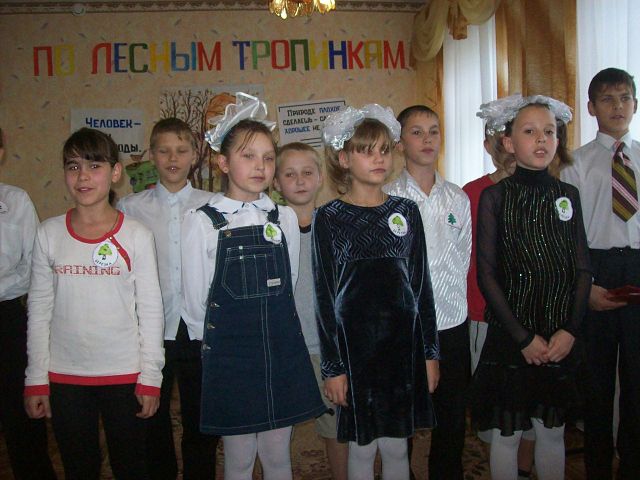 